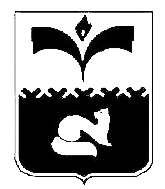 ДУМА ГОРОДА ПОКАЧИХанты-Мансийский автономный округ – ЮграРЕШЕНИЕот  23.06.2014					                                      №  63Об исполнении бюджета города Покачи за 2013 год         В соответствии со статьей 264.6 Бюджетного кодекса Российской Федерации, решением Думы города от 22.02.2013 № 3 «О Положении «О бюджетном устройстве и бюджетном процессе в городе Покачи» (с изменениями от 25.09.2013), рассмотрев отчет об исполнении бюджета города Покачи за 2013 год, Дума городаРЕШИЛА:1. Утвердить отчет об исполнении бюджета города Покачи за 2013 год по доходам в сумме 1 миллиард 495 миллионов 455 тысяч 609 рублей 37 копеек, по расходам в сумме 1 миллиард 588 миллионов 198 тысяч 171 рубль 31 копейка, по источникам финансирования дефицита бюджета в сумме 92 миллиона 742 тысячи 561 рубль 94 копейки.2. Отдельными приложениями к настоящему решению утвердить следующие показатели:1) доходы бюджета по кодам классификации доходов бюджета согласно приложению 1 к настоящему решению;2) доходы бюджета по кодам видов доходов, подвидов доходов, классификации операций сектора государственного управления, относящихся к доходам бюджета согласно приложению 2 к настоящему решению;3) расходы бюджета по ведомственной структуре расходов бюджета согласно приложению 3 к настоящему решению;4) расходы бюджета по разделам и подразделам классификации расходов бюджета согласно приложению 4 к настоящему решению;5) источники финансирования дефицита бюджета по кодам классификации источников финансирования дефицита бюджета согласно приложению 5 к настоящему решению;6) источники финансирования дефицита бюджета по кодам групп, подгрупп, статей, видов источников финансирования дефицитов бюджетов, классификации операций сектора государственного управления, относящихся к источникам финансирования дефицита бюджета согласно приложению 6 к настоящему решению.3.  Настоящее решение вступает в силу со дня его подписания.4. Опубликовать настоящее решение с приложениями в городской газете «Покачевский вестник» и разместить на официальном сайте Думы города Покачи.5. Контроль за выполнением решения возложить на постоянную комиссию Думы города по бюджету, налогам и финансовым вопросам  (председатель Л.Н. Мананкова).Глава города Покачи Р.З. Халиуллин ___________________Председатель Думы города ПокачиН.В. Борисова ___________________